Publicado en Alcobendas el 23/07/2021 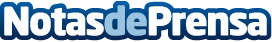 Convenio con ALMAS INDUSTRIES B+SAFE para el fomento y el impulso del empleo en AlcobendasLa empresa se compromete a colaborar con la Bolsa de Empleo del Ayuntamiento de Alcobendas-Agencia de Colocación Municipal para futuras ofertas de trabajoDatos de contacto:B+SafeNota de prensa publicada en: https://www.notasdeprensa.es/convenio-con-almas-industries-b-safe-para-el Categorias: Madrid Emprendedores Recursos humanos http://www.notasdeprensa.es